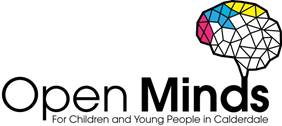 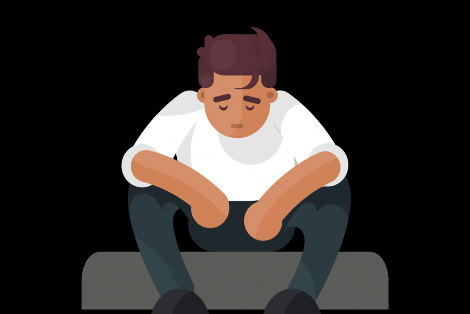 Supporting children and young people with low mood Signs and symptoms to look out for: Do they seem…? Sad or tearfulWorried or nervousTo be lacking motivation or withdrawnTo have a poor appetite or overindulgingTired or struggling with sleepLow in self-esteem or confidenceHopeless and feeling worthlessAs a trusted adult you can provide support just by listening and valuing the feelings the child/young person is expressing. You can suggest the following tips and useful resources: Being active is great for your body and mind, it releases endorphins ‘happy chemicals’ that make you feel good. Sleep is extremely important for everyone and at different ages we are advised we need different amounts of sleep. This document will give children and young people information about sleep.If you find yourself struggling with low mood or feeling worried, then YoungMinds recommend putting together a self-soothe box.Activities that can help improve self-esteem.Strategies to promote positive thinking.Eating well really helps boost your mood. Check out Healthy futures Calderdale YouTube channel for quick easy low cost meal ideas. Free local support services for children and young people:  Kooth is a free, safe anonymous online counselling and support service. Young people can access Kooth’s counselling service, self-help resources, peer to peer forums and interesting articles written by young people for young people. Age range: 10-25 years Referral process: self-referral Opening times: until 10pm every evening, 365 days a yearCalderdale School Nursing Team support students with their health needs and help manage long and short-term conditions in education settings. Age range: 5-19 years (up to 25 for young people with SEND)Referral process:  online referral form Contact details: 030 3330 9974 (duty line)Opening times: 2pm – 5pm ChatHealth, Healthy Futures Calderdale is an NHS-approved secure and confidential text messaging support service for young people. Age range: 11-19 years (up to 25 for young people with SEND)Referral process: self-referral Contact details: text: 07480 635297The BREW Project delivered by Invictus Wellbeing offers children and young people who present with personal, social, emotional concerns to access bespoke support sessions. Age range: 5-17 yearsReferral process:  online referral form  Opening times: Monday to Friday, 9am-5pm (referrals only) Contact details: 01422 730015 or support@invictuswellbeing.com Time Out delivered by Healthy Minds helps children and young people ‘find their thing’, through activities such as arts, crafts, sports, singing and drama sessions. Time Out also has a Listening Line which provides support and advice for students. Text 07418 311736. They offer three sessions with a project worker to talk through worries.  Age range: 10-19 yearsReferral process: self-referral Contact details: 01422 345154 or timeout@healthymindscalderdale.co.uk Advice for Parents and Carers: Is your child suffering from low mood? This leaflet provides parents and carers with some top tips, useful resources, and links to local support services here in Calderdale.Free training offer for staff and students:Training workshops are available for school staff around EHWB. This is delivered by Open Minds (CAMHS) training@calderdalecamhs.org.uk Training workshops are available for students around EHWB. This is delivered by Healthy Minds, Time Out  Tara@healthymindscalderdale.co.uk Training workshops are available for the wider workforce around EHWB. This is delivered by Open Minds (CAMHS) training@calderdalecamhs.org.uk